2016年北京师范大学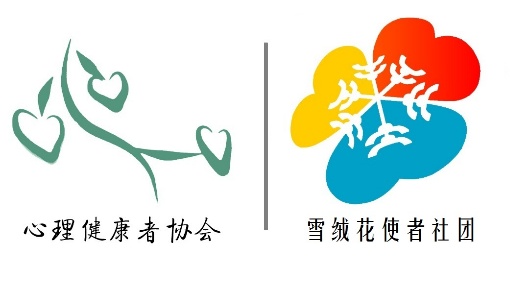 “微微一剧很青春”心理情景剧大赛报名表参赛院系(可多个)参赛院系(可多个)参赛队伍名称参赛队伍名称剧本名剧本名负责人（雪绒花使者）姓名负责人（雪绒花使者）联系方式手机手机负责人（雪绒花使者）联系方式邮箱邮箱参演人员（不多于六人）人数参演人员（不多于六人）姓名年级院系院系专业参演人员（不多于六人）参演人员（不多于六人）参演人员（不多于六人）参演人员（不多于六人）参演人员（不多于六人）